Do wszystkich zainteresowanychDotyczy postępowania prowadzonego w trybie przetargu nieograniczonego nr ZP-2/2020 pn. „Rozbudowa drogi powiatowej nr 4102W ul. Górnej na odc. dł. ok. 1500 mb w m. Radonice i Żukówka, gm. Błonie”Zamawiający informuje, że od jednego z wykonawców wpłynęło zapytanie następującej treści:Zwracam się z prośbą o wyjaśnienie treści SIWZ dotyczącej przetargu pn.ROZBUDOWA DROGI POWIATOWEJ NR 4102W UL. GÓRNEJ NA ODC. DŁ. OK. 1500 MB W M. RADONICE I ŻUKÓWKA, GM. BŁONIE:1. Czy studnie PP DN425 i DN 600 mają posiadać kinetę (zgodnie z rys.0002_2020_PW_SKD-01_297x900_odpowiedzi_3) czy dennicę (zgodnie z rys.PW_SKD-02)?Odpowiedź zamawiającego:Odp. Ad. 1 Należy przyjąć studzienki PP, bezosadnikowe, z kinetą, zgodnie 
z rys. 0002_2020_PW_SKD-01_297x900.e-mail: sekretariat@zdp.pwz.ple-mail: sekretariat@zdp.pwz.plwww.zdp.pwz.plwww.zdp.pwz.pl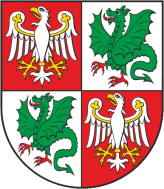 Zarząd Dróg Powiatowych                                                                                           05-850 Ożarów Mazowiecki, ul. Poznańska 300Zarząd Dróg Powiatowych                                                                                           05-850 Ożarów Mazowiecki, ul. Poznańska 300Zarząd Dróg Powiatowych                                                                                           05-850 Ożarów Mazowiecki, ul. Poznańska 300Zarząd Dróg Powiatowych                                                                                           05-850 Ożarów Mazowiecki, ul. Poznańska 300Tel./Fax    (+22) 722-13-80           Tel..            (+22) 722-11-81REGON 014900974NIP 527-218-53-41Konto nr 57 1240 6973 1111 0010 8712 9374Bank Pekao S.A.Konto nr 57 1240 6973 1111 0010 8712 9374Bank Pekao S.A.Wasz znak:Nasz znak:                                      Nr pisma:ZP-2/2020Data:30.04.2020 r.